КАЗАЧИЙ КРЕСТНЫЙ ХОДКрестный ход (икону сопровождают 4 казака) с иконой Божией Матери «Избавительница от бед» предполагался в каждом селе от поклонного креста до храма с участием прихожан и казаков, на усмотрение настоятеля храма. В городах в автомобильном режиме. Икону на автомобиле подвозят к храму, в котором совершается молебен с акафистом силами казаков, сопровождающих икону (поёт казачий хор, текст акафиста у нас есть). Руководитель крестного хода – Заместитель войскового атамана Волжского войскового казачьего общества по взаимодействию с Русской Православной Церковью войсковой старшина Дмитрий Дороднов 8 937-205-05-71. Старший смены—есаул Александр Дмитриев 8 927-740-70-73. Калужская епархия СЕВЕРНОЕ БЛАГОЧИНИЕ 05.07 среда 13-00 г. Калуга. Тихонова пустынь. Сретенский скит. Молебен, акафист. 05.07 среда 16-00 с. Льва Толстого, Тихонова пустынь. Молебен, акафист. Ночлег. 06.07 четверг 09-00 г. Калуга, пос. Мстихино. Церковь Сергия Радонежского. Молебен, акафист. 06.07 четверг 11-00 г. Калуга Церковь Георгия Победоносца и Димитрия Солунского в Анненках. Молебен, акафист. 06.07 четверг 13-00 г. Калуга. Церковь Иоанна Воина. Молебен, акафист. 06.07 четверг 16-00 г. Калуга. Лаврентьев монастырь. Молебен, акафист. Ночлег.
07.07 пятница 09-00 г. Калуга. Церковь Михаила Архангела в Северном. Молебен, акафист. 07.07 пятница 11-00 г. Калуга. Церковь Серафима Саровского в Терепце. Молебен, акафист. 07.07 пятница 14-00 г. Калуга. Церковь Трифона мученика. Молебен, акафист. 07.07 пятница 16-00 г. Калуга. Крестовоздвиженский мужской монастырь. Молебен, акафист. Ночлег.
08.07 суббота 08-00 г. Калуга. Церковь Василия Блаженного. Молебен, акафист. 08.07 суббота 11-00 г. Калуга. Собор Георгия Победоносца "за верхом". Молебен, акафист. 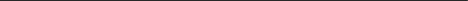 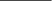 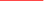 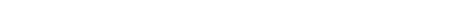 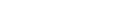 ЮЖНОЕ БЛАГОЧИНИЕ
08.07 суббота 15-00 г. Калуга. Кафедральный собор Троицы Живоначальной. Молебен, акафист. Ночлег.
09.07 воскресенье 15-00 г. Калуга. Казанский монастырь (новый). Молебен, акафист. Ночлег.
10.07 понедельник 08-00 г. Калуга. Церковь Николая Чудотворца «на Козинке". Молебен, акафист. 10.07 понедельник 11-00 г. Калуга. Церковь Космы и Дамиана. Молебен, акафист. 10.07 понедельник 15-00 г. Калуга. Церковь Рождества Христова на Кожевниках. Молебен, акафист. Ночлег. 11.07 вторник 08-00 г. Калуга. Церковь Вознесения Господня на Тайфуне. Молебен, акафист. 11.07 вторник 12-00 с. Грабцево. Церковь Николая Чудотворца. Молебен, акафист. 12.07 среда 12-00 г. Калуга, с. Рождествено. Церковь Рождества Христова. Молебен, акафист. 12.07 среда 14-00 г. Калуга, д. Чижовка. Церковь Николая Чудотворца. Молебен, акафист. 12.07 среда 16-00 г. Калуга. Церковь Феодоровской иконы Божией Матери на Правобережье. Молебен, акафист. 12.07 среда 19-00 г. Калуга. Церковь Рождества Пресвятой Богородицы в Ромоданове. Молебен, акафист. Ночлег. 